Автономная некоммерческая организация профессионального образования «Институт дополнительного образования и профессионального обучения»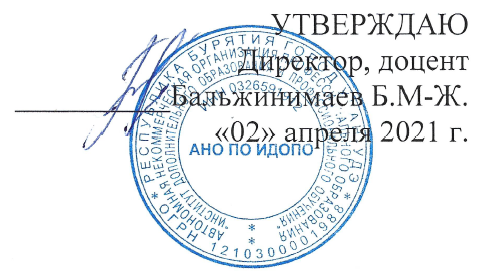 Комплект контрольно-оценочных средств по учебной дисциплине ОП.04 ДОКУМЕНТАЦИОННОЕ ОБЕСПЕЧЕНИЕ УПРАВЛЕНИЯСпециальность 38.02.04 Коммерция (по отраслям) Уровень подготовки: базовыйКвалификация: Менеджер по продажамИркутск, 2021Комплект контрольно-оценочных средств по учебной дисциплине ОП.04 Документационное обеспечение управления разработан в соответствии с требованиями Федерального государственного образовательного стандарта среднего профессионального образования по специальности 38.02.04 Коммерция (по отраслям), утвержденного Министерством образования и науки РФ от 15.05.2014 г. приказ № 539, зарегистрированного Министерством юстиции РФ (рег. № 32855 от 25.06.2014 г.) и рабочей программы учебной дисциплины ОП.04 Документационное обеспечение управленияОрганизация-разработчик: АНО ПО ИДОПОРазработчик: Бальжинимаев Батор Мунко-Жаргалович, к.э.н., доцентСОДЕРЖАНИЕПаспорт комплекта контрольно-оценочных средствРезультаты освоения учебной дисциплины, подлежащие проверкеОценка освоения учебной дисциплиныКонтрольно-оценочные	материалы	для	аттестации	по	учебной дисциплине1. Паспорт комплекта оценочных средствКомплект контрольно-оценочных средств разработан на основе Федерального государственного образовательного стандарта среднего профессионального образования по специальности: 38.02.04 «Коммерция (по отраслям)» и программы учебной дисциплины ОП.04 Документационное обеспечение управления.КОС включают контрольные материалы для проведения текущего контроля и промежуточной аттестации в форме дифференциального зачета.КОС разработаны на основании положений:- основной профессиональной образовательной программы по направлению подготовки ППССЗ 38.02.04 «Коммерция (по отраслям)» и программы учебной дисциплины ОП.04 Документационное обеспечение управления.2. Результаты освоения дисциплины, подлежащие проверкеКомплект контрольно-оценочных средств предназначен для контроля и оценки образовательных достижений обучающихся, освоивших программу учебной дисциплины ОП.04 Документационное обеспечение управления.КОС включают контрольные материалы для проведения контроля и промежуточной аттестации в форме дифференциального зачета.В результате освоения учебной дисциплины обучающийся должен уметь:оформлять и проверять правильность оформления документации в соответствии с установленными требованиями, в том числе используя информационные технологии;проводить автоматизированную обработку документов; осуществлять хранение и поиск документов;использовать телекоммуникационные технологии в электронном документообороте.В результате освоения учебной дисциплины обучающийся должен знать:основные понятия: цели, задачи и принципы документационного обеспечения управления;системы документационного обеспечения управления, их автоматизацию;классификацию документов;требования к составлению и оформлению документов;организацию документооборота: прием, обработку, регистрацию, контроль, хранение документов, номенклатуру дел.В результате освоения учебной дисциплины студент должен овладевать:общими компетенциями, включающими в себя способностьОК 1. Понимать сущность и социальную значимость своей будущей профессии, проявлять к ней устойчивый интерес.ОК 2. Организовывать собственную деятельность, выбирать типовые методы и способы выполнения профессиональных задач, оценивать их эффективность и качество.ОК 3. Принимать решения в стандартных и нестандартных ситуациях и нести за них ответственность.ОК 4. Осуществлять поиск и использование информации, необходимой для эффективного выполнения профессиональных задач, профессионального и личностного развития.ОК 6. Работать в коллективе и в команде, эффективно общаться с коллегами, руководством, потребителями.ОК 12. Соблюдать действующее законодательство и обязательные требования нормативных документов, а также требования стандартов, технических условий.В результате освоения учебной дисциплины студент должен овладевать:профессиональными компетенциями, соответствующими основным видам профессиональной деятельностиПК 2.2. Оформлять, проверять правильность составления, обеспечивать хранение организационно-распорядительных, товаросопроводительных и иных необходимых документов с использованием автоматизированных систем.3. Оценка освоения учебной дисциплины4. Контрольно-оценочные материалы для аттестации по учебной дисциплине4.1. Самостоятельная работаИзучить дополнительную литературу и выполнить тематический конспект по Теме 1. Содержание и основные задачи современного документационного обеспечения управленияИзучить дополнительную литературу и выполнить тематический конспект по Теме 2. История развития системы государственного документированияИзучить дополнительную литературу и выполнить тематический конспект по Теме 3. Нормативно-методическая база ДОУИзучить дополнительную литературу и выполнить тематический конспект по Теме  4. Основные требования к составлению и оформлению документаИзучить дополнительную литературу и выполнить тематический конспект по Теме 5. Системы документацииИзучить дополнительную литературу и выполнить тематический конспект по Теме 6. Общие основы деловой корреспонденцииИзучить дополнительную литературу и выполнить тематический конспект по Теме 7. Организация документооборотаИзучить дополнительную литературу и выполнить тематический конспект по Теме 8. Формирование и хранение дел4.2. Практическая работа Практика  1Тема: История развития системы государственного документирования. Нормативно-методическая база ДОУЦелю, занятия  является изучение:основных этапов развития системы государственного документирования и выделение определенных традиций создания документов;федеральных законов, ГОСТовПрактика  2Тема: Нормативно-методическая база ДОУ. Основные требования к составлению и оформлению документаЦелю, занятия  является изучение:классификаторов, регулирующих документационную деятельность в России, постановлений Госкомстата России;состава и расположения реквизитов на управленческих документах согласно ГОСТ Р 6.30-2003 «Унифицированные системы документации. Унифицированная система организационно-распорядительной документации. Требования к оформлению документов».Практика 3Тема: Основные требования к составлению и оформлению документа. Системы документацииЦелю, занятия  является изучение:состава и расположения реквизитов на управленческих документах согласно ГОСТ Р 6.30-2003 «Унифицированные системы документации. Унифицированная система организационно-распорядительной документации. Требования к оформлению документов».основных видов управленческих документовособенностей составления и оформления   организационных документовПрактика 4Тема: Системы документацииЦелью, занятия  является изучение:основных видов управленческих документовособенностей составления и оформления  распорядительных  и информационно-справочных  документовособенностей составления и оформления  документов по профессиональной деятельности Практика 5Тема: Системы документации. Общие основы деловой корреспонденцииЦелю, занятия  является изучение:особенностей составления и оформления  первичной учетной документации по учету торговых  операцийособенностей составления и оформления служебных документов.Практика 6Тема: Подготовка служебных документовЦель работы: изучить требования и технологию подготовки служебных документов.Практика 7Тема: Документационное обеспечение розничной и оптовой торговлиЦель работы: помочь учащимся проанализировать документационное обеспечение розничной и оптовой торговли.Практика 8Тема: Деловые письма. Международная перепискаЦель работы: помочь учащимся проанализировать виды и значение деловых писем, международной переписки.Практика 9Тема: Работа с конфиденциальными документамиЦель работы: помочь учащимся изучить работу с конфиденциальными документами.Практика 10Тема: Архивное хранение документовЦель работы: помочь учащимся изучить архивное хранение документов.Практика 11Тема: Компьютерные технологии подготовки документовЦель работы: помочь учащимся изучить архивное хранение документов.4.3. Вопросы промежуточной аттестацииОтдельные документы и вся совокупность документации{=объект документационного обеспечения управления~предмет документационного обеспечения управления~цель документационного обеспечения управления}Правильность оформления документов, отражающих весь спектр управленческой деятельности предприятия; надлежащая организация документооборота согласно требованиям ГОСТа{~объект документационного обеспечения управления=предмет документационного обеспечения управления~цель документационного обеспечения управления}Задачи документационного обеспечения управления{~отражение управленческой, производственной и иной деятельности предприятия в соответствующих документах~обеспечение рационального использования документов в деловой практике предприятия=все перечисленное}Все операции по обработке документов сосредоточиваются в едином центре – канцелярии, общем отделе или у секретаря – это{=централизованная форма организации делопроизводства~децентрализованная форма организации делопроизводства~смешанная форма организации делопроизводства}Рассредоточение делопроизводственных операций между структурными подразделениями – это{~централизованная форма организации делопроизводства=децентрализованная форма организации делопроизводства~смешанная форма организации делопроизводства}Операции выполняют централизованно (прием, регистрация) и децентрализовано (хранение, формирование дел) – это\{~централизованная форма организации делопроизводства~децентрализованная форма организации делопроизводства=смешанная форма организации делопроизводства}Сведения о лицах, предметах, фактах, событиях, явлениях и процессах независимо от формы их представления{=информация~сведения~данные}Материальный объект с информацией, закрепленной созданным человеком способом для ее передачи во времени и пространстве{=документ~протокол~меморандум}Способность документа передавать информацию{=информативное свойство документа~эксплуатационное свойство документа~материальное свойство документа}Долговечность, прочность документа, способность противостоять различным воздействиям{~информативное свойство документа=эксплуатационное свойство документа~материальное свойство документа}В Древнерусском государстве культура написания документов берет начало{=в Х-м веке~в IХ-м веке~в ХI-м веке}В  период  Х-ХV вв.  в основном документируются правовые отношения, завещания{~уставные, купчие грамоты ~заемные, закладные кабалы, фиксирующие заем денег =все перечисленное}С увеличением числа создаваемых документов обозначились и места для наиболее безопасного их хранения, в городах это, как правило, {=центральные храмы и монастыри~кладовые купцов~архивы}До конца ХIV в. основным материалом для письма на Руси служил {=пергамент~папирус~бумага}В середине XV века – органы государственного управления на местах{=приказные избы~княжеские управы}В наследство от приказного делопроизводства мы получили  слово {=волокита~бюрократизм~канцелярщина}Организация работы с документами в коллегиях с 1717 г.{=коллежское делопроизводство~коллежская канцелярия~коллегиальная канцелярия}Ее появление в XIX веке ускорило все письменные работы канцелярии, позволило одновременно изготавливать несколько копий документов, существенно сократив объем рукописных работ{=пишущая машинка~копировальная машинка}Письменная запись переданного по телефону сообщения{=телефонограмма~телеграмма~депеша}В этот период была разработана и утверждена серия государственных стандартов на управленческую документацию{=1969-1970 гг.~1979-1980 гг.~1975-1976 гг.}Совокупность законов, нормативно-правовых актов, организационных и методических документов, регламентирующих технологию создания, обработки, хранения и использования документов в текущей деятельности организации или учреждения{=Нормативно-методическая база документационного обеспечения управления~Законодательная база документационного обеспечения управления~Правовая база документационного обеспечения управления}Основу гражданского законодательства составляет {=Гражданский кодекс Российской Федерации~Конституция Российской Федерации}Этот документ устанавливает, что информационные ресурсы (документы и массивы документов) являются объектами отношений физических, юридических лиц, государства и защищаются законом, наряду с другими ресурсами{=Федеральный закон "Об информации, информационных технологиях и о защите информации"~Закон Российской Федерации "О государственной тайне"~Закон Российской Федерации "О техническом регулировании"} Этот документ регулирует отношения, возникающие в связи с отнесением сведений к государственной тайне, их рассекречиванием и защитой в интересах обеспечения безопасности Российской Федерации{~Федеральный закон "Об информации, информационных технологиях и о защите информации"=Закон Российской Федерации "О государственной тайне"~Закон Российской Федерации "О техническом регулировании"}  Этот документ устанавливает правовые основы стандартизации в Российской Федерации, обязательные для всех органов управления, и определяет меры государственной защиты интересов потребителей и государства посредством разработки и применения нормативных документов по стандартизации и в области документационного обеспечения управления{~Федеральный закон "Об информации, информационных технологиях и о защите информации"~Закон Российской Федерации "О государственной тайне"=Закон Российской Федерации "О техническом регулировании"}Приведение чего-либо к единой системе, форме, единообразию{=унификация~стандартизация~типизация}Возведении в норму, обязательную для применения, оптимальных правил и требований по разработке и оформлению документов, принятых в установленном порядке для всеобщего и многократного их применения в делопроизводстве{~унификация=стандартизация~типизация}Стандартный лист бумаги с воспроизведенной на нем типографским способом постоянной информацией{=бланк~шаблон~формуляр}Бланки документов можно изготавливать {~типографским способом~с помощью средств оперативной полиграфии  ~с помощью средств компьютерной техники =все перечисленное}Бланк предприятия или структурного подразделения для изготовления любого вида документа{=Общий бланк~Бланк для письма~Бланк конкретного вида документа}Совокупность реквизитов, из которых состоит документ{=формуляр документа~каталог~реестр}Должность лица, которому адресован документ, указывают {=в дательном падеже (кому?)~в именительном падеже (кто?)~в родительном падеже (кого?)}Реквизит, в котором руководитель указывает задание по исполнению данного документа, срок исполнения и конкретных исполнителей{=резолюция~решение~постановление}Комплекс взаимоувязанных документов, регламентирующих структуру, задачи, функции предприятия, организацию его работы, права, обязанности и ответственность руководства предприятия{=организационные документы~распорядительные документы~информационно-справочные документы}Документы, носящие административный характер и обращенные к нижестоящим или подчиненным организациям, группам или отдельным должностным лицам{~организационные документы=распорядительные документы~информационно-справочные документы}Совокупность документов, содержащих информацию о фактическом положении дел, служащих основанием для принятия решений{~организационные документы~распорядительные документы=информационно-справочные документы}Свод правил, регулирующих деятельность организаций, их взаимоотношения с другими организациями и гражданами, права и обязанности в сфере государственной или хозяйственной деятельности{=Устав~Положение~Инструкция}Правовой акт, определяющий порядок образования, задачи, обязанности, права, ответственность и организацию работы предприятия в целом или его структурных подразделений{~Устав=Положение~Инструкция}Правовой акт, издаваемый или утверждаемый в целях установления правил, регулирующих организационные,  научно-технические, финансовые и иные стороны деятельности учреждений, организаций, должностных лиц{~Устав~Положение=Инструкция}Введение в существо рассматриваемого вопроса, призвана объяснить, чем вызваны распоряжения{=констатирующая часть распорядительного документа~распорядительная часть распорядительного документа~основная часть распорядительного документа}Правовой акт, принимаемый высшим и некоторыми центральными органами коллегиального управления в целях разрешения наиболее важных и принципиальных задач, стоящих перед данными органами, и установления стабильных норм правил поведения{=постановление~приказ~распоряжение}Правовой акт, издаваемый руководителем предприятия, для разрешения основных и оперативных задач стоящих перед предприятием{~постановление=приказ~распоряжение}Правовой акт, издаваемый по оперативным вопросам на предприятиях единолично заместителями первого руководителя, заместителями главного инженера, а также руководителями структурных подразделений{~постановление~приказ=распоряжение}Информационно-справочный документ, составляющийся  группой лиц для подтверждения установленных фактов, событий{=акт~протокол~доклад}Документ, фиксирующий ход обсуждения вопросов и принятия решений на собраниях, заседаниях, совещаниях{~акт=протокол~доклад}Обобщенное название различных по содержанию документов, пересылаемых по почте, курьером, посредством факсимильной связи, электронной почтой и т.д. рекомендуется{=письмо~записка~телеграмма}Подготовка письма включает {~изучение существа вопроса~сбор необходимых сведений, в т.ч. из предыдущей переписки~подготовка проекта письма~согласование проекта (при необходимости)~подписание руководителем=все перечисленное}Текст письма должен быть {~лаконичным~последовательным~убедительным~корректным=все перечисленное}В этой части письма указываются причины, вызвавшие составление письма, сопровождаемые ссылками на факты, даты, документы{=вводная часть~основная часть~заключительная часть}Этот вид письма представляет собой  обращение  с просьбой дать информацию о каких-либо данных или услугах{~письмо-просьба=письмо-запрос~письмо предложение}Этот вид письма сообщает факт отправки прилагаемых к этому письму документов или материальных ценностей{=сопроводительное письмо~гарантийное письмо~письмо-подтверждение}Этот вид письма составляется с целью подтверждения определенных обещаний или условий, как правило, заверяется печатью организации{~сопроводительное письмо=гарантийное письмо~письмо-подтверждение}Этот вид письма направляется для подтверждения получения документов и материальных ценностей{~сопроводительное письмо~гарантийное письмо=письмо-подтверждение}Движение документов на предприятии, в учреждении с момента их получения или создания до завершения исполнения или отправки{=документооборот~делопроизводство~учет}В процессе движения входящих документов выполняются следующие операции:{~прием входящих документов~первоначальная (экспедиционная) обработка~предварительное рассмотрение и распределение~регистрация~рассмотрение документов руководством~исполнение резолюций~отправка ответных документов=все перечисленное}Рассмотрение документов руководством организации и структурных подразделений производится{=в день их получения~на следующий день после получения~в течение недели}Прохождение исходящего документа включает этапы{~составление проекта документа, его распечатка~согласование проекта, его визирование в необходимых случаях~подписание (утверждение) документа~регистрация и отправка документа=все перечисленное}Документы, содержащие информацию закрытого характера{=служебные документы конфиденциального характера~служебные документы распорядительного характера~служебные документы информационного характера}Систематизированный перечень наименований дел, заводимых в организации, с указанием сроков их хранения{=номенклатура~список~система}Этот вид номенклатуры дел состоит из номенклатур дел структурных подразделений{=сводная номенклатура дел~номенклатуру дел структурных подразделений}Сводная номенклатура дел организации пересматривается {~не реже, чем раз в год=не реже, чем раз в 5 лет~не реже, чем раз в 10 лет}Группирование исполненных документов в дело в соответствии с номенклатурой дел и систематизация документов внутри дела{=формирование дел~укомплектование дел~сбор дел}Формирование  дел должно отвечать основным требованиям{~оперативность поиска документов~надежность документационного обслуживания управления~сохранность документов=все перечисленное}Подготовка дел к хранению в соответствии с установленными правилами{=оформление дел~комплектование дел~формирование дел}Отбор документов на государственное хранение или установление сроков их хранения{=экспертиза ценности документов~учет документов~инспекция документов}По истечении срока хранения документы уничтожаются. Уничтожение документов и дел оформляется {=актом~протоколом~запиской}	4.4. Критерии оцениванияОсновой для определения уровня знаний, умений, навыков являются критерии оценивания – полнота и правильность: правильный, точный ответ; правильный, но неполный или неточный ответ; неправильный ответ; нет ответа.При выставлении отметок необходимо учитывать классификации ошибок и их качество: грубые ошибки; однотипные ошибки; негрубые ошибки; недочеты.Успешность освоения обучающимися тем дисциплины определяется качеством освоения знаний, умений и практических навыков, оценка выставляется по пятибалльной системе: «5» – отлично, «4» – хорошо, «3» – удовлетворительно, «2» – неудовлетворительно.Критерии оценивания самостоятельной работы: уровень освоения студентом учебного материала; полнота и глубина общеучебных представлений, знаний и умений по изучаемой теме, к которой относится данная самостоятельная работа; сформированность общекультурных, общепрофессиональных и профессиональных компетенций (умение применять теоретические знания на практике.).выполнен тематический конспект, правильно решены задачи и выполнены упражнения, даны точные ответы на тестовые задания (если имеются) – «зачтено».не выполнен тематический конспект, не правильно решены задачи и выполнены упражнения, даны не точные ответы на тестовые задания (если имеются) – «не зачтено».Критерии практической работы«5» (отлично) – обучающийся показывает глубокие и полные знания учебного материала, при изложении не допускает неточностей и искажения фактов, излагает материал в логической последовательности, хорошо ориентируется в излагаемом материале, может дать обоснование высказываемым суждениям.«4» (хорошо) – обучающийся освоил учебный материал в полном объёме, хорошо ориентируется в учебном материале, излагает материал в логической последовательности, однако при ответе допускает неточности.«3» (удовлетворительно) – обучающийся освоил основные положения темы практического занятия, однако при изложении учебного материала допускает неточности, излагает его неполно и непоследовательно, для изложения нуждается в наводящих вопросах со стороны преподавателя, испытывает сложности с обоснованием высказанных суждений.«2» (неудовлетворительно) – обучающийся имеет разрозненные и несистематизированные знания учебного материала, не умеет выделять главное и второстепенное, допускает ошибки в определении основных понятий, искажает их смысл, не может самостоятельно излагать материал.Критерий оценивания тестирования в системе «Moodle»Результаты обученияФормы и методы оценкиФормы и методы оценкиЗнания:В результате освоения учебной дисциплины обучающийся должен знать:-основные положения Конституции Российской Федерации;-права и свободы человека и гражданина в РФ;Тестирование, работа с литературой, самостоятельная и практическая работа, самоконтрольТестирование, работа с литературой, самостоятельная и практическая работа, самоконтрольУмения:В результате освоения учебной дисциплины обучающийся должен уметь:-применять полученные знания при работе с конкретными нормативно-правовыми актами;-анализировать различныежизненные ситуации с точки зрения их соответствия нормам права, распознавать случаи нарушения правовых норм и наступления юридической ответственности.Тестирование, работа с литературой, самостоятельная и практическая работа, самоконтрольТестирование, работа с литературой, самостоятельная и практическая работа, самоконтрольРезультаты (освоенныеобщие компетенции)Формы и методы контроля иоценкиФормы и методы контроля иоценкиОК. 1. Способность понимать сущность и социальную значимость своей будущей профессии, проявляет к ней устойчивый интересВыполнение заданий самостоятельной и практической работы, тестирование, работа со словарями и справочной литературой, самоконтрольВыполнение заданий самостоятельной и практической работы, тестирование, работа со словарями и справочной литературой, самоконтрольОК. 2. Способность организовывать собственную деятельность, выбирает типовые методы и способы выполнения профессиональных задач,оценивает их эффективность и качествоВыполнение заданий самостоятельной и практической работы, тестирование, работа со словарями и справочной литературой, самоконтрольВыполнение заданий самостоятельной и практической работы, тестирование, работа со словарями и справочной литературой, самоконтрольОК. 3. Способность принимать решения в стандартных инестандартных ситуациях и несет за них ответственностьВыполнение заданий самостоятельной и практической работы, тестирование, работа со словарями и справочной литературой, самоконтрольВыполнение заданий самостоятельной и практической работы, тестирование, работа со словарями и справочной литературой, самоконтрольОК. 4. Способность осуществлять поиск и использование информации, необходимой дляэффективного выполнения профессиональных задач, профессионального и личного развитияВыполнение заданий самостоятельной и практической работы, тестирование, работа со словарями и справочной литературой, самоконтрольВыполнение заданий самостоятельной и практической работы, тестирование, работа со словарями и справочной литературой, самоконтрольОК 6. Работать в коллективе и в команде, эффективно общаться с коллегами, руководством,потребителями.Выполнение заданий самостоятельной и практической работы, тестирование, работа со словарями и справочной литературой, самоконтрольВыполнение заданий самостоятельной и практической работы, тестирование, работа со словарями и справочной литературой, самоконтрольОК 12. Соблюдать действующее законодательство иобязательные требования нормативных документов, а также требованиястандартов, технических условий.Выполнение заданий самостоятельной и практической работы, тестирование, работа со словарями и справочной литературой, самоконтрольВыполнение заданий самостоятельной и практической работы, тестирование, работа со словарями и справочной литературой, самоконтрольРезультаты (освоенныепрофессиональные компетенции)Формы и методы контроля и оценкиПК 2.2. Оформлять, проверять правильность составления, обеспечивать хранение организационно- распорядительных, товаросопроводительных и иных необходимых документов с использованием автоматизированных систем.Выполнение заданий самостоятельной и практической работы, тестирование, работа со словарями и справочной литературой, самоконтроль Количество балловОтметка по 5-ти балльной шкале23 - 25 баллов520 – 22 баллов413 – 19 балла312 баллов и менее2